  Назва маршрута – “У бібліятэку разам з мамай"   Рэкамендуемы ўзрост дзіцяці: 3-6 гадоў ;           Прыпынак:“Бібліятэка”;   Месца знаходжання: аг. Грыцэвічы, вул. Школьная,1   Характарыстыка аб’екта: вольны час;   Каштоўнасць аб’екта: пазнаваўчая;   Значэнне аб’екта – мясцовае;   Выкарыстанне аб’екта – экскурсія.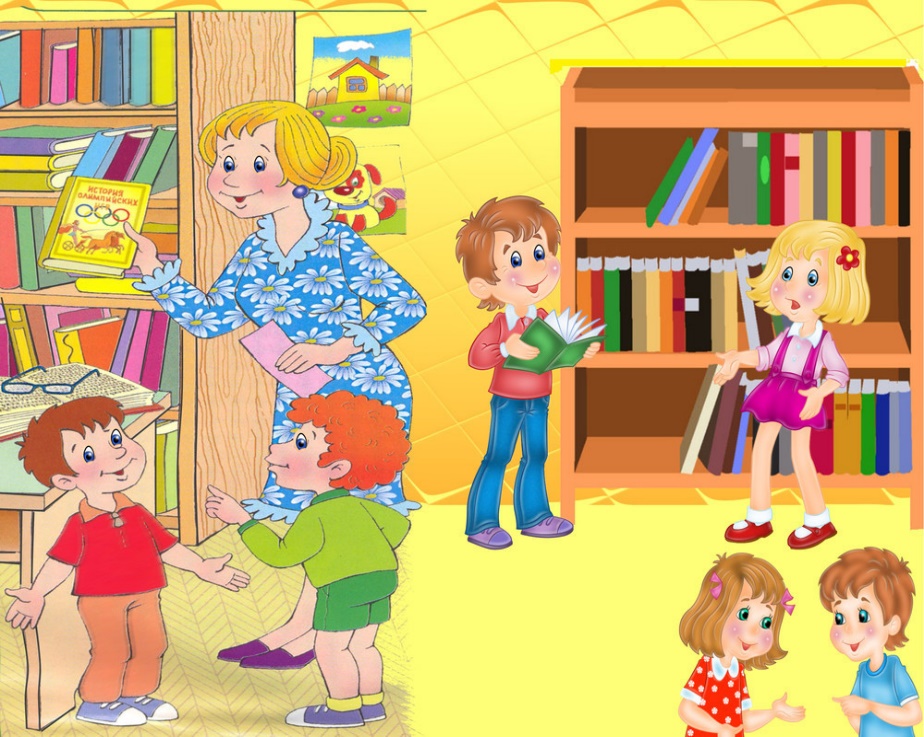 Дзяржаўная ўстанова адукацыі“Грыцэвіцкі дзіцячы сад Клецкага раёна”       Паважаныя мамы і таты!Самы радасны дзень – гэта выхадны, калі ўся сям'я збіраецца разам! Выхадныя - гэта ўжо свята.А выхадныя, праведзеныя разам з дзецьмі - свята ўдвая! І каб гэтае свята было яркім і незабыўным, прапануем вашай увазе   “Бібліятэка – дом кніг”      Знаёмства з бібліятэкай для дашкольнікаў - гэта адкрыццё новага, чароўнага і незвычайна цікавага свету. Чым раней вы заведзяце дзіця ў бібліятэку і далучыце да чытання, тым больш верагодна, што ў дзіцяці з'явіцца жаданне чытаць.      Як вядома дзеці вельмі любяць, калі ім чытаюць казкі, апавяданні, вершы, загадваюць загадкі і інш. Гэта ўсё можна знайсці ў кнізе. Кніга – гэта свет гісторый, цудаў і прыгожага. А дом кнігі – гэта бібліятэка.Прапануйце дзіцяці схадзіць у бібліятэку. Каб зацікавіць дзіця, дома паглядзіце свае кнігі і раскажыце яму, што ў бібліятэцы вельмі шмат іншых кніг і адну або некалькі мы можам узяць дадому пачытаць. Спытаеце, якія казкі ён больш любіць, а заадно  пагаворыце пра тое:- Што такое вокладка, пераплёт, старонка (ліст)?- Дзе захоўваюцца кнігі дома?- Для чаго патрэбныя бібліятэкі?- Хто такі бібліятэкар?- Чым адрозніваецца кніга ад газеты і часопіса?-Чым адрозніваецца кніжны магазін ад бібліятэкі?                                                                     Так званую падрыхтоўку можна расцягнуць на тыдзень.Падышоўшы з дзіцем уважліва разгледзьце будынак, у якім размясцілася светлая прасторная бібліятэка.Раскажыце дзецям хто такі бібліятэкар, у чым заключаецца яго праца. Разгледзьце ўважліва памяшканне бібліятэкі, паліцы, сталы.Папытаеце бібліятэкара расказаць пра год адкрыцця і колькасці экзэмпляраў кніг, якія знаходзяцца ў бібліятэцы.У бібліятэках заўсёды падрыхтаваны экспазіцыі, прысвечаныя будучым святам або дня нараджэння каго-небудзь з аўтараў. Атмасфера спакою размяшчае да разгляду вокладкі, ілюстрацый – зносінам з дзіцячай кнігай.Дадаткова ў бібліятэцы праводзяцца розныя выставы, тэматычныя мерапрыемствы, накіраваныя на развіццё дзяцей. Паўдзельнічайце ў конкурсах, віктарынах, гэта вельмі падабаецца дзецям любога ўзросту. На першы раз не плануйце шмат. Запіс у бібліятэку і наведванне чытальнай залы - дастаткова.Растлумачце правы і абавязкі чытача, дзеючыя правілы.Зала, у якой можна пачытаць кнігі, называецца чытальнай. Тут ўтульна, ціха і спакойна. У гэтай зале шмат не толькі кніг, а часопісаў і газет. Дзеці прыходзяць сюды пачытаць кнігі, паглядзець часопісы, пагуляць у гульні. Зала, у якой выдаюць кнігі на дом, называецца абанемент. Выдае кнігі чытачам бібліятэкар. Усе кнігі стаяць на полках. Дзіця павінна зразумець, што ў бібліятэцы кнігі не купляюцца, а бяруцца ў часовае карыстанне. Выбраную кнігу можна ўзяць толькі пасля запісу ў фармуляр чытача. Пасля чытання кніга павінна быць вернутая ў патрэбны тэрмін у цэласці і захаванасці.Пры выбары кніг скарыстайцеся дапамогай бібліятэкара. Ён пакажа на размяшчэнне кніг па тэматыцы і ўзроставых групах чытачоў. Дазвольце дзіцяці першую сваю кніжку выбраць самастойна. Ненадакучліва прапануйце кнігі, якія на ваш погляд адпавядаюць узросту і інтарэсам дзіцяці. Можна зацікавіць кніжкамі, якія вы самі чыталі ў дзяцінстве. Паспрабуйце выбіраць літаратуру розных жанраў і розных аўтараў... Каб стаць сапраўдным чытачом, трэба ведаць правілы карыстання бібліятэкай.* Паводзіць сябе чытач у бібліятэцы павінен ціха.*Кнігі вяртаць неабходна своечасова, бо іх чакаюць іншыя чытачы.*З бібліятэчнымі кнігамі трэба абыходзіцца беражліва, каб іх змагло прачытаць як мага больш дзяцей.* Бібліятэчныя кнігі нельга губляць.* Кнігі, узятыя з паліцы, трэба ставіць на месца.* Нельга загінаць кніжныя старонкі.* Нельга закладваць у кнігі алоўкі, ручкі, а неабходна карыстацца закладкай.* Нельга пісаць і маляваць у кнігах.* Нельга чытаць кнігі падчас ежы.     Можаце зрабіць фота дзіцяці ў бібліятэцы.     Дома прапануйце дзіцяці прачытаць кнігу.  Пагуляйце ў слоўную гульню “Герой якой казкі?”. Называйце дзіцяці героя казкі, ён павінен успомніць назву казкі.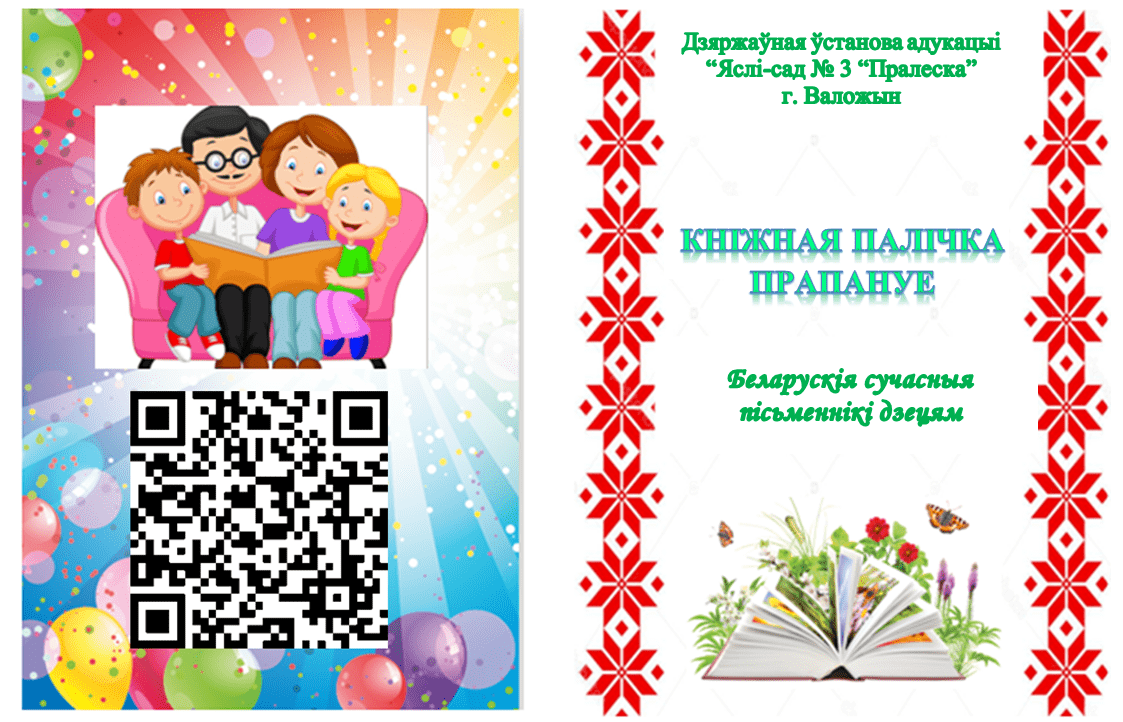 Графік работы бібліятэкі: 11.00-20.00Перапынак: 14.00-15.00Выхадны: панядзелак, аўторак. Бібліятэкар: Бурак Алена Францаўна